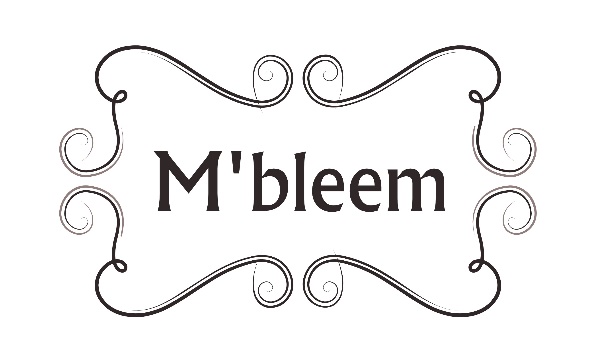 Beste Klant,Allereerst willen wij jullie bedanken voor jullie aankoop en jullie vertrouwen in M’bleem. Wij wensen jullie veel plezier met de aankopen.Alvorens onze kledij met veel zorg en enthousiasme voor jullie werd ingepakt werd deze gecontroleerd op productiefouten en/of onvolmaaktheden.De kans bestaat dat de kledij u niet bevalt of niet past. U mag de kledij terugsturen onder volgende voorwaarden :Het artikel dient binnen 14 dagen na ontvangst retour bij ons te zijn binnengekomenHet artikelen moet in originele staat en/of verpakking inclusief label of etiket te verkerenDe artikelen mogen niet zijn gedragen/gebruikt (enkel om te passen)Wij nemen artikelen met make-up vlekken niet retourSlips & badkleding mogen niet retour (om hygiënische redenen)  Oorbellen mogen niet retour (om hygiënische redenen)Enkel wanneer aan bovenstaande voorwaarden kan voldaan worden kunnen wij overgaan tot terugbetaling.Hoe gebeurt de terugzending?U laat ons zo snel mogelijk (binnen de voormelde periode van veertien dagen) weten dat u van de aankoop wenst af te zien. U doet dit bij voorkeur schriftelijk met vermelding van uw rekeningnummer aan info@mbleem.beU stuurt ons de goederen, ongebruikt, niet beschadigt en in de originele verpakking en vergezeld van de originele etiketten en labels, met ingevuld formulier, binnen de veertien dagen terug naar :M’bleemStatiestraat 63 2070 ZwijndrechtMocht u nog andere bijkomende vragen hebben kunt u ons steeds contacteren via e-mail info@mbleem.beTevens kunt u onze retourrechten nalezen op de website www.mbleem.be.Alvast bedanktM’bleemTERUGZENDSTROOKNaam : ………………………………………………………………………………………………………………………………………………………………………….Rekeningnummer : ……………………………………………………………………………………………………………………………………………………….Reden van retour : ……………………………………………………………………………………………………………………………………………………….